2020 m. rugpjūčio 21 d., Vilnius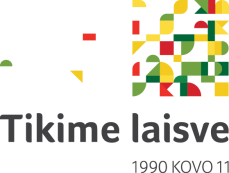 PRAMONĖS POKYČIAI2020 m. liepą visos pramonės produkcijos vertė sudarė 1,8 mlrd. EUR to meto kainomis ir, palyginti su birželiu, pašalinus sezono ir darbo dienų skaičiaus įtaką, padidėjo 2 proc. palyginamosiomis kainomis (nepašalinus – 1,6 proc.). Per mėnesį, pašalinus sezono ir darbo dienų skaičiaus įtaką, padidėjo pagrindinių vaistų pramonės gaminių ir farmacinių preparatų gamybos produkcija – 42,3 proc. (nepašalinus – 15,7 proc.), odos ir odos dirbinių gamybos produkcija – 38,3 proc. (nepašalinus – 65,5 proc.), variklinių transporto priemonių, priekabų ir puspriekabių gamybos produkcija – 31,9 proc. (nepašalinus – 16,3 proc.), tekstilės gaminių gamybos produkcija – 9,2 proc. (nepašalinus – 0,2 proc.), rafinuotų naftos produktų gamybos produkcija – 8,4 proc. (nepašalinus – 9,2 proc.). Pramonės produkcijos pokyčiaiPalyginamosiomis kainomis, padidėjimas, sumažėjimas (–), procentaisPramonės produkcijos (be PVM ir akcizo) indeksaiPalyginamosiomis kainomis, 2015 m. mėnesio vidurkis – 100______________________Patikslinti 2020 m. birželio mėn. duomenys.2020 m. sausio–liepos mėn. visa pramonės produkcija sudarė beveik 12 mlrd. EUR to meto kainomis ir, palyginti su tuo pačiu 2019 m. laikotarpiu, pašalinus darbo dienų skaičiaus įtaką, sumažėjo 4,3 proc. palyginamosiomis kainomis (nepašalinus – 3,9 proc.). 2020 m. rugpjūčio mėn. pramonės produkcijos pokyčius skelbsime 2020 m. rugsėjo 23 d.Daugiau informacijos šia tema rasite Rodiklių duomenų bazėje.Statistinė informacija rengiama ir skleidžiama vadovaujantis Europos statistikos praktikos kodeksu.Daugiau susijusių terminų ir paaiškinimų  ieškokite Statistikos terminų žodyne. PaaiškinimaiPramonės produkcija – pramonės įmonių (B_C_D_E sekcijos pagal EVRK 2 red.) prekių pardavimo ir atliktų gamybos darbų vertė (be PVM ir akcizų). Skaičiuojant pramonės produkcijos pokyčius naudojamas 2015 m. pramonės produkcijos gamintojų kainų indeksas.Kontaktinė informacija:Lina Kiškienė 
Trumpojo laikotarpio verslo statistikos skyriaus vyriausioji specialistė
Tel. (8 5)  236 4797
El. p. lina.kiskiene@stat.gov.lt© Lietuvos statistikos departamentas Naudojant Lietuvos statistikos departamento duomenis, būtina nurodyti šaltinį.Žymos: pramonės pokyčiai, pramonės produkcija.Ekonominės veiklos rūšys2020 m. liepos mėn., 
palyginti su2020 m. liepos mėn., 
palyginti su2020 m. liepos mėn., 
palyginti su2020 m. liepos mėn., 
palyginti su2020 m. sausio–liepos mėn., 
palyginti su2020 m. sausio–liepos mėn., 
palyginti suEkonominės veiklos rūšys2020 m. birželio mėn., pašalinus sezono ir darbo dienų skaičiaus įtaką 2020 m. birželio mėn.2019 m. liepos mėn., pašalinus darbo dienų skaičiaus įtaką2019 m. liepos mėn.2019 m. sausio–liepos mėn., pašalinus darbo dienų skaičiaus įtaką2019 m. sausio–liepos mėn.Pramonė (B–E)2,01,6–2,2–1,4–4,3–3,9Kasyba ir karjerų eksploatavimas, apdirbamoji gamyba (B ir C)2,11,4–2,7–1,9–4,6–4,2Kasyba ir karjerų eksploatavimas (B)–1,33,9–6,2–4,20,40,4Apdirbamoji gamyba (C)2,11,4–2,7–1,8–4,6–4,2Apdirbamoji gamyba (išskyrus rafinuotų naftos produktų gamybą) (C be C19)1,00,21,82,2–1,1–0,4Elektros, dujų, garo tiekimas ir oro kondicionavimas (D)1,54,38,48,4–0,7–0,7Vandens tiekimas, nuotekų valymas, atliekų tvarkymas ir regeneravimas (tik E sekcijos 36 skyrius – vandens rinkimas, valymas ir tiekimas) 2,13,1–15,0–15,1–3,7–3,5Pagrindinės pramonės grupėsEnergetikos produktai5,27,6–14,3–13,3–14,6–14,7Tarpinio vartojimo prekės0,50,95,16,30,60,8Gamybos priemonės–0,6–7,6–14,5–12,41,00,0Ilgalaikio vartojimo prekės1,3–3,27,97,3–9,2–5,8Trumpalaikio vartojimo prekės1,25,20,31,6–1,4–0,3